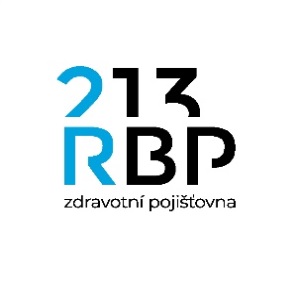 SMLOUVA O PROVEDENÍ REKLAMY číslo …........................uzavřená mezi:DIAMO, státní podnikse sídlem: 		Máchova 201, 471 27 Stráž pod Ralskemtýká se:		odštěpného závodu HBZS, Lihovarská 1199/10, Radvanice, 716 00 Ostravajednající: 		xxxxxxxxxzapsána v obchodním rejstříku Krajského soudu v Ústí nad Labem, vložka AXVIII 520IČ: 			000 02 739DIČ:			CZ 00002739bankovní spojení: 	xxxxxxxxxčíslo účtu: 		xxxxxxxxxoprávněni k jednání:  xxxxxxxxx(dále jen „zajistitel“)aRBP, zdravotní pojišťovna	se sídlem:		Michálkovická 967/108, Slezská Ostrava, 710 00 OstravaIČO: 			47673036DIČ: 			CZ47673036, není plátce DPHzapsaná v obchodním rejstříku vedeném KS v Ostravě, oddíl AXIV, vložka 554jednající:		Ing. Antonínem Klimšou, MBA, výkonným ředitelembankovní spojení:	xxxxxxxxxčíslo účtu:		xxxxxxxxxoprávněni k jednání: 	xxxxxxxxx(dále jen „objednatel“)(ve smlouvě společně dále jen „smluvní strany“)I. Prohlášení o způsobilostiSmluvní strany prohlašují, že jsou způsobilé uzavřít tuto smlouvu, stejně jako způsobilé nabývat v rámci právního řádu vlastním právním jednáním práva a povinnosti.II. Předmět smlouvyPředmětem smlouvy je propagace objednatele umístěním reklamního banneru s logem objednatele o rozměru 0,4 x  na bocích dvou vozidel rychlé záchranné služby a tří záchranářských výjezdových vozidel zajistitele.Reklama bude prováděna v období od 01.04.2023 do 31.03.2024.III. Cena a platební podmínkyCena za služby uvedené v čl. II. je stanovena dohodou ve výši xxxxxxxxx Kč vč. 21 % DPH za uvedené období. Úhradu provede objednatel bezhotovostní platbou ve dvou splátkách na účet dodavatele na základě daňového dokladu vystaveného zajistitelem, a to do 30-ti dnů ode dne doručení daňového dokladu objednateli. Jednotlivé daňové doklady budou vystaveny nejdříve dne:01.05.2023 na částku		xxxxxxxxx Kč vč. DPH a01.01.2024 na částku 		xxxxxxxxx Kč vč. DPH.V případě prodlení objednatele s úhradou fakturované částky zavazuje se objednatel uhradit zajistiteli úrok z prodlení ve výši 0,01% z dlužné částky za každý den prodlení.V případě, že zaviněním zajistitele nebude realizován předmět smlouvy dle článku II., je objednatel oprávněn požadovat po zajistiteli smluvní pokutu ve výši 5.000,00 Kč. Zaplacením smluvní pokuty není dotčeno právo objednatele na případnou náhradu škody. IV. Závěrečná ustanoveníTato smlouva je vyhotovena ve dvou originálech, z nichž každá ze smluvních stran obdrží po jednom. Smlouvu lze měnit či doplňovat pouze v písemné formě číslovanými dodatky.Smluvní vztahy neupravené touto smlouvou se řídí ustanoveními zákona č. 89/2012 Sb. – občanský zákoník.Zajistitel se zavazuje předat objednateli fotodokumentaci (lze i elektronicky), z nichž bude patrné, že reklama objednatele byla realizována, a to nejpozději do 30.04.2023.Zajistitel prohlašuje, že ke dni uzavření této smlouvy vůči němu není vedeno řízení dle zákona č. 182/2006 Sb., o úpadku a způsobech jeho řešení (insolvenční zákon), ve znění pozdějších předpisů, a zároveň se zavazuje objednatele o všech skutečnostech o hrozícím úpadku bezodkladně informovat. Objednatel pro účely efektivní komunikace se zajistitelem a případně pro účely plnění smlouvy či svých zákonných povinností v nezbytném rozsahu shromažďuje a zpracovává osobní údaje subjektů údajů uvedených v této smlouvě či se jinak podílejících na plnění této smlouvy. Osobní údaje jsou zpracovávány po dobu, po kterou tyto subjekty údajů plní role a úkoly související s touto smlouvou, a to v průběhu účinnosti této smlouvy a dobu nutnou pro vypořádání práv a povinností ze smlouvy a dále po dobu nutnou pro jejich uchovávání v souladu s příslušnými právními předpisy. Zajistitel se zavazuje tyto subjekty údajů o zpracování informovat a předat jim informace v Zásadách zpracování osobních údajů pro dodavatele a další osoby dostupných na internetové adrese https://www.rbp213.cz/cs/ochrana-osobnich-udaju-gdpr/a-125/.Smluvní strany se zavazují jednat a přijmout taková opatření, aby nevzniklo žádné důvodné podezření ze spáchání trestného činu a nedošlo ke spáchání trestného činu, a to ani ve stádiu přípravy či pokusu či účastenství, které by mohlo být kterékoliv ze smluvních stran přičteno podle zákona č. 418/2011 Sb., o trestní odpovědnosti právnických osob a řízení proti nim, ve znění pozdějších předpisů.Objednatel prohlašuje, že se seznámil s Compliance Programem státního podniku DIAMO (viz webové stránky státního podniku DIAMO) a zavazuje se jej na vlastní náklady dodržovat, zejména protikorupční opatření.Smluvní strany se zavazují navzájem si neprodleně oznámit skutečnosti vzbuzující důvodné podezření o možném spáchání trestného činu, a to bez ohledu na splnění případné zákonné oznamovací povinnosti a nad její rámec.Případná plnění smluvních stran v rámci předmětu této smlouvy před nabytím její účinnosti se považují za plnění dle této smlouvy, včetně práv a povinností z toho vyplývajících.Zajistitel bere na vědomí, že předmětná smlouva podléhá povinnosti uveřejnění v registru smluv vedeném Ministerstvem vnitra. Uveřejnění smlouvy v registru smluv zajistí objednatel. Smluvní strany se dohodly, že cenová ujednání uvedená v této smlouvě mají povahu obchodního tajemství dle § 504 zákona č. 89/2012 Sb., občanský zákoník,  a jsou dle § 5 odst. 6 zákona č. 340/2015 Sb., o zvláštních podmínkách účinnosti některých smluv, uveřejňování těchto smluv a o registru smluv, vyloučena z uveřejnění prostřednictvím registru smluv.Tato Smlouva nabývá platnosti dnem jejího podpisu a účinnosti dnem uveřejnění oznámení v registru smluv vedeném ve smyslu zákona č. 340/2015 Sb., o registru smluv, v platném znění. Smluvní strany prohlašují, že smlouva byla uzavřena na základě jejich pravé a svobodné vůle, prosté omylu, že byly s obsahem smlouvy seznámeny, souhlasí s ním a na důkaz toho připojují v závěru své podpisy.V Ostravě dne 						V Ostravě dne……………………….……………	 			…………………………….             	xxxxxxxxx                                             	Ing. Antonín Klimša, MBA       	xxxxxxxxx        			   	    výkonný ředitel